НОВГОРОДСКАЯ ОБЛАСТЬОБЛАСТНОЙ ЗАКОНО ВНЕСЕНИИ ИЗМЕНЕНИЙ В ОБЛАСТНОЙ ЗАКОН"О НАЛОГЕ НА ИМУЩЕСТВО ОРГАНИЗАЦИЙ"ПринятПостановлениемНовгородской областной Думыот 25.10.2017 N 349-ОДСтатья 1Внести в областной закон от 30.09.2008 N 384-ОЗ "О налоге на имущество организаций" (газета "Новгородские ведомости" от 07.10.2008, 05.06.2009, 23.12.2009, 09.06.2010, 02.07.2010, 06.08.2010, 15.08.2011, 07.12.2012, 06.09.2013, 30.10.2013, 05.11.2013, 28.11.2014, 08.07.2016, 30.11.2016, 10.03.2017) следующие изменения:1) статью 3 дополнить частями 6 - 11 следующего содержания:"6. Налоговая ставка в отношении имущества организаций, получивших статус резидента территории опережающего социально-экономического развития в соответствии с Федеральным законом от 29 декабря 2014 года N 473-ФЗ "О территориях опережающего социально-экономического развития в Российской Федерации", созданных на территории монопрофильных муниципальных образований Новгородской области (моногородов), которое используется для осуществления деятельности, предусмотренной соглашением об осуществлении деятельности на территории опережающего социально-экономического развития (далее - соглашение об осуществлении деятельности), устанавливается в размере:0 процентов - на срок, составляющий пять лет, с 1-го числа месяца, следующего за месяцем заключения соглашения об осуществлении деятельности;1,1 процента - в течение последующих пяти лет до 1-го числа месяца прекращения действия соглашения об осуществлении деятельности.7. Налоговая ставка в отношении имущества управляющих компаний и резидентов региональных промышленных площадок, управляющих компаний, резидентов и базовых организаций технопарков и управляющих компаний (управляющих организаций) бизнес-инкубаторов, которое используется для осуществления деятельности на территориях региональных промышленных площадок, технопарков и бизнес-инкубаторов, устанавливается в размере 0 процентов.Управляющим компаниям региональных промышленных площадок, технопарков и управляющим компаниям (управляющим организациям) бизнес-инкубаторов льгота предоставляется с 1-го числа месяца, следующего за месяцем присвоения статуса управляющей компании региональной промышленной площадки или технопарка, управляющей компании (управляющей организации) бизнес-инкубатора, до 1-го числа месяца прекращения этого статуса, на срок не более пяти лет.Резидентам региональных промышленных площадок и технопарков, базовым организациям технопарков льгота предоставляется с 1-го числа месяца, следующего за месяцем заключения договора (соглашения) с управляющей компанией региональной промышленной площадки и технопарка, до 1-го числа месяца прекращения действия этого договора (соглашения), на срок не более пяти лет.8. Налоговая ставка в отношении имущества резидентов бизнес-инкубаторов, которое используется в целях ведения деятельности в бизнес-инкубаторах, устанавливается в размере 0 процентов.Льгота предоставляется на период действия соглашения между резидентами бизнес-инкубаторов и управляющей компанией (управляющей организацией) бизнес-инкубатора начиная с 1-го числа месяца заключения резидентом бизнес-инкубатора соглашения с управляющей компанией бизнес-инкубатора до 1-го числа месяца прекращения действия этого соглашения.9. Налоговая ставка в отношении имущества управляющих компаний индустриальных (промышленных) парков, которое используется в целях ведения деятельности на территориях индустриальных (промышленных) парков, устанавливается в размере 0 процентов.Льгота предоставляется на срок не более десяти лет с 1-го числа месяца, следующего за месяцем присвоения статуса управляющей компании индустриального (промышленного) парка, до 1-го числа месяца прекращения этого статуса.10. Налоговая ставка в отношении имущества резидентов индустриальных (промышленных) парков, которое используется в целях ведения деятельности на территориях индустриальных (промышленных) парков, устанавливается в размере 0 процентов.Льгота предоставляется на срок не более десяти лет с 1-го числа месяца заключения договора с управляющей компанией индустриального (промышленного) парка до 1-го числа месяца прекращения действия этого договора.11. Организации, являвшиеся резидентами индустриальных (промышленных) парков, региональных промышленных площадок в случае прекращения статуса индустриального (промышленного) парка, региональной промышленной площадки до истечения срока, на который была предоставлена льгота в соответствии с частями 7 и 10 настоящей статьи, сохраняют право на льготу до истечения срока, на который она была предоставлена.При прекращении статуса индустриального (промышленного) парка, региональной промышленной площадки льгота применяется в отношении имущества, принятого на бухгалтерский учет в качестве основных средств, до прекращения статуса индустриального (промышленного) парка, региональной промышленной площадки.";2) статью 3-1 изложить в следующей редакции:"Статья 3-1. Налоговые льготыОсвобождается от налогообложения имущество организаций, реализующих инвестиционные проекты, одобренные Правительством Новгородской области в соответствии с областным законом от 11.06.98 N 29-ОЗ "Об инвестиционной деятельности в Новгородской области и защите прав инвесторов", на фактический срок окупаемости инвестиционного проекта, но не более расчетного, рассчитанного в соответствии с Правилами расчета момента достижения полной окупаемости вложенных средств, расчетного срока окупаемости и определения иных особенностей, применения льгот для организаций, осуществляющих инвестиционные проекты в Новгородской области, утвержденными постановлением Новгородской областной Думы от 29.01.97 N 500-ОД.".Статья 2Настоящий областной закон вступает в силу по истечении одного месяца со дня его официального опубликования и не ранее 1-го числа очередного налогового периода.Губернатор Новгородской областиА.С.НИКИТИНВеликий Новгород27 октября 2017 годаN 155-ОЗ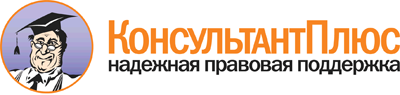 Областной закон Новгородской области от 27.10.2017 N 155-ОЗ
"О внесении изменений в областной закон "О налоге на имущество организаций"
(принят Постановлением Новгородской областной Думы от 25.10.2017 N 349-ОД)Документ предоставлен КонсультантПлюс

www.consultant.ru

Дата сохранения: 23.03.2018
 27 октября 2017 годаN 155-ОЗ